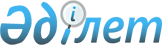 Қазалы аудандық мәслихатының 2020 жылғы 25 желтоқсандағы №558 "2021-2023 жылдарға арналған Ғ.Мұратбаев ауылдық округінің бюджеті туралы" шешіміне өзгерістер енгізу туралыҚызылорда облысы Қазалы аудандық мәслихатының 2021 жылғы 19 шілдедегі № 78 шешімі
      Қазалы аудандық мәслихаты ШЕШІМ ҚАБЫЛДАДЫ:
      1. Қазалы аудандық мәслихатының "2021-2023 жылдарға арналған Ғ.Мұратбаев ауылдық округінің бюджеті туралы" 2020 жылғы 25 желтоқсандағы № 558 шешіміне (Нормативтік құқықтық келісімдердің мемлекеттік тіркеу тізілімінде № 7987 болып тіркелген) мынадай өзгерістер енгізілсін:
      1-тармақ жаңа редакцияда жазылсын:
      "1. 2021-2023 жылдарға арналған Ғ.Мұратбаев ауылдық округінің бюджеті 1, 2, 3 - қосымшаларға сәйкес, оның ішінде 2021 жылға мынадай көлемдерде бекітілсін: 
      1) кірістер – 57629 мың теңге, оның ішінде:
      салықтық түсімдер – 2172 мың теңге;
      трансферттер түсімі – 55457 мың теңге.
      2) шығындар – 59271 мың теңге, оның ішінде:
      3) таза бюджеттік кредиттеу – 0;
      бюджеттік кредиттер – 0;
      бюджеттік кредиттерді өтеу – 0.
      4) қаржы активтерімен операциялар бойынша сальдо – 0;
      қаржы активтерін сатып алу – 0;
      мемлекеттің қаржы активтерін сатудан түсетін түсімдер – 0.
      5) бюджет тапшылығы (профициті) – -1642 мың теңге.
      6) бюджет тапшылығын қаржыландыру (профицитті пайдалану) – 1642 мың теңге.".
      2-тармақтың 1) тармақшасы жаңа редакцияда жазылсын:
      "1) абаттандыруға, жарықтандыруға 4524 мың теңге.".
      Көрсетілген шешімнің 1-қосымшасы осы шешімнің қосымшасына сәйкес жаңа редакцияда жазылсын.
      2. Осы шешім 2021 жылғы 1 қаңтардан бастап қолданысқа енгізіледі. 2021 жылға арналған Ғ.Мұратбаев ауылдық округінің бюджеті
					© 2012. Қазақстан Республикасы Әділет министрлігінің «Қазақстан Республикасының Заңнама және құқықтық ақпарат институты» ШЖҚ РМК
				
      Қазалы аудандық мәслихатының хатшысы 

Б. Жарылқап
шешіміне қосымшаҚазалы аудандық мәслихатының2020 жылғы "25" желтоқсандағы №558шешіміне 1-қосымша
Санаты
Санаты
Санаты
Санаты
Сомасы, мың теңге
Сыныбы
Сыныбы
Сыныбы
Сомасы, мың теңге
Кіші сыныбы
Кіші сыныбы
Сомасы, мың теңге
Атауы
Сомасы, мың теңге
1. Кірістер
57629
1
Салықтық түсімдер
2172
04
Меншiкке салынатын салықтар
2172
1
Мүлiкке салынатын салықтар
15
3
Жер салығы
296
4
Көлiк құралдарына салынатын салық
1861
4
Трансферттердің түсімдері
55457
02
Мемлекеттiк басқарудың жоғары тұрған органдарынан түсетiн трансферттер
55457
3
Аудандардың (облыстық маңызы бар қаланың) бюджетінен трансферттер
55457
Функционалдық топ
Функционалдық топ
Функционалдық топ
Функционалдық топ
Бюджеттік бағдарламалардың әкiмшiсi
Бюджеттік бағдарламалардың әкiмшiсi
Бюджеттік бағдарламалардың әкiмшiсi
Бағдарлама
Бағдарлама
Атауы
2. Шығындар
59271
01
Жалпы сипаттағы мемлекеттiк қызметтер
30413
124
Аудандық маңызы бар қала, ауыл, кент, ауылдық округ әкімінің аппараты
30413
001
Аудандық маңызы бар қала, ауыл, кент, ауылдық округ әкімінің қызметін қамтамасыз ету жөніндегі қызметтер
30205
032
Ведомстволық бағыныстағы мемлекеттік мекемелер мен ұйымдардың күрделі шығыстары
208
07
Тұрғын үй-коммуналдық шаруашылық
12643
124
Аудандық маңызы бар қала, ауыл, кент, ауылдық округ әкімінің аппараты
12643
008
Елді мекендердегі көшелерді жарықтандыру
10011
009
Елді мекендердің санитариясын қамтамасыз ету
525
011
Елді мекендерді абаттандыру мен көгалдандыру
2107
08
Мәдениет, спорт, туризм және ақпараттық кеңістiк
14961
124
Аудандық маңызы бар қала, ауыл, кент, ауылдық округ әкімінің аппараты
14961
006
Жергілікті деңгейде мәдени-демалыс жұмысын қолдау
14961
15
Трансферттер
1254
124
Аудандық маңызы бар қала, ауыл, кент, ауылдық округ әкімінің аппараты
1254
048
Пайдаланылмаған (толық пайдаланылмаған) нысаналы трансферттерді қайтару
1254
3. Таза бюджеттік кредиттеу
0
Бюджеттік кредиттер
0
Бюджеттік кредиттерді өтеу
0
4. Қаржы активтері мен операциялар бойынша сальдо
0
Қаржы активтерін сатып алу
0
Мемлекеттің қаржы активтерін сатудан түсетін түсімдер
0
5. Бюджет тапшылығы (профициті)
-1642
6. Бюджет тапшылығын қаржыландыру (профицитін пайдалану)
1642
8
Бюджет қаражатының пайдаланылатын қалдықтары
1642
01
Бюджет қаражаты қалдықтары
1642
1
Бюджет қаражатының бос қалдықтары
1642